(PRIVATE & CONFIDENTIAL)เสนอสำนักงานนวัตกรรมแห่งชาติ (องค์การมหาชน)โดย(ชื่อนิติบุคคล)ผู้เสนอโครงการ ........................................................ที่อยู่: 								โทรศัพท์: 							E-mail: 								ข้อเสนอโครงการนวัตกรรมมุ่งเป้า (Thematic Innovation)ชื่อโครงการ 												ชื่อโครงการ (ภาษาอังกฤษ)     										วันที่ยื่นข้อเสนอโครงการ  										บทคัดย่อโครงการ 																																																		 ความยาวไม่เกิน 2 หน้ากระดาษ โดยควรประกอบด้วยอย่างน้อย 3 ย่อหน้า ดังนี้ย่อหน้าที่ 1 ปัญหาที่ต้องการแก้ และโอกาสทางการตลาด (โครงการนี้สำคัญอย่างไร?)-	ปัญหานั้นเป็นของใคร? บริบทของปัญหานั้นเป็นอย่างไร? เช่น เกิดขึ้นเมื่อไหร่ อย่างไร ปกติคนเหล่านั้นใช้วิธีการใดในการจัดการกับปัญหา? ทำไมวิธีการเหล่านั้นจึงยังไม่ตอบโจทย์เท่าที่ควร? เพื่อให้คณะกรรมการเข้าใจบริบทและความหนักหนาของปัญหาดังกล่าว-	กลุ่มลูกค้าเป้าหมาย (target customer) คือใคร? มีจำนวนเท่าไหร่? มูลค่าตลาดเป็นเท่าไหร่? โดยอาจแสดงในรูปแบบ TAM / SAM / SOM หรือรูปแบบอื่น ๆ ที่มีความเหมาะสม โดยระบุกลุ่มตลาดหัวหาด (beachhead segment) ซึ่งเป็นกลุ่มที่มีโอกาสใช้ผลิตภัณฑ์ของเรามากที่สุด ให้มีความชัดเจนและเฉพาะเจาะจง โดยตั้งอยู่บนพื้นฐานของความเป็นจริงย่อหน้าที่ 2 ความเป็นนวัตกรรม (ความเป็นนวัตกรรมอยู่ตรงไหน?)-	ผลิตภัณฑ์หรือบริการในโครงการมีความเป็นนวัตกรรมระดับโลก / ประเทศ -	เป็นนวัตกรรมด้านผลิตภัณฑ์ / กระบวนการ / บริการ (เลือกได้มากกว่า 1 อย่าง) -	อธิบายความเป็นนวัตกรรมโดยเปรียบเทียบกับสิ่งที่มีอยู่แล้วในปัจจุบัน-	ผลิตภัณฑ์ (solution) ของเราแก้ปัญหาข้างต้นให้ลูกค้าได้อย่างไร? อธิบายถึงส่วนประกอบและคุณสมบัติที่สำคัญ (core components and functions) ตลอดจนหลักทำงานของผลิตภัณฑ์ (user journey)ย่อหน้าที่ 3 การสร้างผลกระทบทางเศรษฐกิจและสังคม (การให้ทุนโครงการนี้จะก่อให้เกิดผลกระทบได้จริงหรือไม่? คุ้มค่ากับการลงทุนของรัฐบาลมากแค่ไหน?)-	ความเชี่ยวชาญ ประสบการณ์ และเครือข่ายของทีมงานหลักในโครงการและองค์กร ซึ่งจะช่วยให้โครงการประสบความสำเร็จตามตัวชี้วัดที่ตั้งไว้ สามารถผลักดันให้ผลิตภัณฑ์หรือบริการในโครงการออกสู่ตลาดได้จริง และสามารถขยายผลเชิงพาณิชย์ได้ในอนาคต-   ในโครงการนี้จะมีความร่วมมือกับหน่วยงานใด (ถ้ามี) อย่างไร?-	หากโครงการประสบความสำเร็จตามแผนที่วางไว้ จะช่วยยกระดับเศรษฐกิจและสังคมได้อย่างไร? เหตุใดผู้ให้ทุนจึงควรให้ทุนโครงการดังกล่าว?สาขาธุรกิจนวัตกรรม (เลือกได้เพียง 1 สาขา) 	 ธุรกิจดิจิทัลที่ใช้เทคโนโลยีด้าน AI, Robotic, Immersive & IoT (ARI TECH)  		 ธุรกิจดิจิทัลด้านการดูแลสุขภาพ (Digital in Healthcare Business)  		 ธุรกิจดิจิทัลด้านการขนส่ง (Digital in Logistic Business)  		 ธุรกิจดิจิทัลด้านการบริการ (Digital in Service Business)  		 ธุรกิจดิจิทัลด้านการผลิต (Digital in Manufacturing Business)	 ธุรกิจนวัตกรรมด้านอาหารแห่งอนาคต (Future Food) ธุรกิจนวัตกรรมด้านอาหารเฉพาะบุคคล (Personalized Food) ธุรกิจนวัตกรรมด้านโปรตีนทางเลือก (Alternative Protein)	 ธุรกิจนวัตกรรมด้านการท่องเที่ยวเชิงอาหาร (Gastronomy Tourism) ธุรกิจนวัตกรรมด้านผลิตภัณฑ์และบริการสำหรับสร้างสมดุลภูมิคุ้มกัน (Immunity Balance)เครือข่ายความร่วมมือในโครงการ ระยะเวลาดำเนินโครงการ:                        เดือนแผนการดำเนินงาน (Gantt Chart) ตัวชี้วัดความสำเร็จของโครงการ (สอดคล้องกับข้อ 1.8 แผนการดำเนินงาน)ได้............................................................................................................................... ภายในเดือนที่ ..............ได้............................................................................................................................... ภายในเดือนที่ ..............ได้............................................................................................................................... ภายในเดือนที่ ..............การพัฒนาเทคโนโลยี (ระดับของความเป็นนวัตกรรม)2.1.1	ระดับความเป็นนวัตกรรม (เลือกเพียง 1 อย่าง) ระดับโลก		 ระดับประเทศ		 ระดับอุตสาหกรรม	 ระดับองค์กร2.1.2 	ลักษณะความเป็นนวัตกรรม (เลือกได้มากกว่า 1 อย่าง) ผลิตภัณฑ์		 กระบวนการ		 บริการ		 รูปแบบธุรกิจ2.1.3 	รายละเอียดความเป็นนวัตกรรม (อธิบายเพิ่มเติม)2.1.4	ความแตกต่างระหว่างสิ่งที่มีอยู่แล้วในปัจจุบันกับแนวคิดหรือเทคโนโลยีใหม่ที่ใช้ในโครงการ (อาทิ ประเภทของผลิตภัณฑ์ องค์ประกอบสำคัญ คุณสมบัติ วิธีการใช้งาน คุณค่าที่ส่งมอบ ช่องทางการจัดจำหน่าย ต้นทุนการผลิต ราคาขายต่อหน่วย ค่าใช้จ่ายในการบำรุงรักษา ฯลฯ)หมายเหตุ: หรือสามารถแสดงเป็นแผนภาพเพื่อเปรียบเทียบก็ได้2.1.5	รายละเอียดของแนวคิดหรือเทคโนโลยีใหม่ที่ใช้ในโครงการ (อธิบายขยายความจากข้อ 2.1.3 และ 2.1.4)2.1.6	ผลการดำเนินงานที่ผ่านมาของผู้เสนอโครงการ ด้านการวิจัยพัฒนาผลิตภัณฑ์หรือบริการในโครงการ (อาทิ ผลการพัฒนาผลิตภัณฑ์ต้นแบบระดับห้องปฏิบัติการ ผลการทดสอบประสิทธิภาพ ประสิทธิผล ความปลอดภัย และความพึงพอใจเบื้องต้นของกลุ่มลูกค้าเป้าหมาย ฯลฯ)2.1.7	เอกสารอ้างอิงทางวิชาการ2.1.8	ทรัพย์สินทางปัญญาที่เกี่ยวข้องกับโครงการ (ถ้ามี)1) 	ทรัพย์สินทางปัญญาที่ถือครองในปัจจุบัน 	สิทธิบัตรเลขที่: 				 ออกให้เมื่อวันที่: 					ชื่อเรื่อง: 											ชื่อเจ้าของสิทธิ: 										 	อนุสิทธิบัตรเลขที่: 				 ออกให้เมื่อวันที่: 					ชื่อเรื่อง: 											ชื่อเจ้าของสิทธิ: 										 	อยู่ระหว่างการยื่นขอ		สิทธิบัตร 	เลขที่คำขอ: 			 เมื่อวันที่ 				ชื่อเรื่อง: 											อนุสิทธิบัตร เลขที่คำขอ: 			 เมื่อวันที่ 				ชื่อเรื่อง: 										 	ยังไม่ได้ดำเนินการ	2) 	กลยุทธ์การปกป้องและจัดการทรัพย์สินทางปัญญาในอนาคต2.1.9	อุปสรรค ความเสี่ยง และกลยุทธ์ในการพัฒนาเทคโนโลยีให้สามารถใช้ประโยชน์เชิงพาณิชย์ได้สำเร็จความเป็นไปได้ด้านการตลาดและแผนสู่เชิงพาณิชย์2.2.1	การวิเคราะห์ข้อมูลด้านการตลาดและธุรกิจ2.2.2	Business Model Canvas2.2.3	ข้อมูลด้านการเงินและการลงทุน1)	แผนการลงทุนเพื่อขยายผลเชิงพาณิชย์ของโครงการ (ภายใน 5 ปีแรก หลังผลิตภัณฑ์ออกจำหน่ายสู่เชิงพาณิชย์)2)	สมมุติฐานของโครงการลักษณะสินค้าหรือบริการสรุปต้นทุนการผลิต		ต้นทุนการผลิตต่อหน่วย 						บาท		ประกอบด้วยค่าวัตถุดิบ						บาทค่าใช้จ่ายในการผลิต					บาทค่าใช้จ่ายในการขายและบริหาร				บาทประมาณการรายได้		ราคาจำหน่ายต่อหน่วย 						บาทกำไรสุทธิต่อหน่วย							บาท3)	ประมาณการงบกำไรขาดทุน (Income Statement)หมายเหตุ: สามารถปรับเปลี่ยนรูปแบบของตารางได้ตามความเหมาะสม โดยยังคงแสดงให้เห็นถึงประมาณการณ์รายได้ รายจ่าย กำไร กำไรสะสม NPV IRR และระยะเวลาคืนทุน (Payback Period)2.2.4	บทวิเคราะห์ศักยภาพทางการค้า (SWOT Analysis)รายละเอียดของทีมงานหลักในโครงการ หมายเหตุ: อธิบายถึงความเชี่ยวชาญและประสบการณ์ของทีมงานหลักที่เกี่ยวข้องในโครงการ อาทิ ทีมบริหาร ทีมวิจัยและพัฒนาผลิตภัณฑ์ ทีมการตลาด ทีมขาย ฯลฯแผนการดำเนินงานและขยายผลทางธุรกิจ2.4.1	แผนการดำเนินงาน 5 ปี (5-year Business Milestone) (อาทิ ผลิตภัณฑ์รุ่นแรกจะมีการขายที่...  หรือ ผลิตภัณฑ์ที่ถูกผลิตขึ้นจะถูกส่งออกไปยังประเทศ “x/y/z” หรือ บริการจะถูกติดตั้งใน 6 บริษัท หรือ กำลังตรวจสอบความเป็นไปได้ในการส่งออก หรือ ผลิตภัณฑ์ต้นแบบรุ่น “Alpha” ทดลองสำเร็จแล้วในประเทศ ฯลฯ)ปีที่ 1	รายละเอียด										           ปีที่ 2	รายละเอียด										                      ปีที่ 3	รายละเอียด										           ปีที่ 4	รายละเอียด										                      ปีที่ 5	รายละเอียด										2.4.2	ผลกระทบของโครงการ ผลกระทบเชิงปริมาณ ผลกระทบเชิงเศรษฐกิจ: การประมาณการมูลค่าผลกระทบทางเศรษฐกิจและสังคม .............. ล้านบาท ผลกระทบเชิงสังคม: ก่อให้เกิดการจ้างงานใหม่ ................ รายผลกระทบเชิงคุณภาพหมายเหตุ: อธิบายถึงประเด็นต่าง ๆ ดังนี้- ผลลัพธ์ของโครงการจะเป็นประโยชน์ต่อการพัฒนาเศรษฐกิจและสังคมในระดับอุตสาหกรรม ระดับประเทศ ระดับภูมิภาค ได้อย่างไร?- โครงการนี้จะมีส่วนช่วยพัฒนาวงการนวัตกรรมของประเทศได้อย่างไร?- การจัดการและการป้องกันด้านทรัพย์สินทางปัญญาหลังจบโครงการ  งบประมาณโครงการ ข้อมูลของผู้ยื่นข้อเสนอโครงการข้อมูลทั่วไปชื่อนิติบุคคล:     	                                                                                               		เลขทะเบียนนิติบุคคล:     	                                                                   			ปีที่จดทะเบียน:     									ทุนจดทะเบียน: :     				บาททุนจดทะเบียนที่เรียกชำระแล้ว: :     				บาท เมื่อวันที่ 			จำนวนบุคลากรทั้งหมด		           	 คน-	ฝ่ายบริหาร			           	 คน-	ฝ่ายวิจัยและพัฒนา			           	 คน-	ฝ่ายผลิต/วิศวกรรม			           	 คน-	ฝ่ายการตลาด			           	 คน-	พนักงานทั่วไป			           	 คน                
แผนผังองค์กร (Organization Chart)ข้อมูลติดต่อที่ตั้งของกิจการ (แนบแผนที่/รูปภาพ):    		                         			    โทรศัพท์:                                                                                              		                                                           โทรศัพท์มือถือ:                                                                                      		                                                 เว็บไซต์:                                                                                                     		
E-mail:                                                                                                     		                  ผู้รับผิดชอบ / ประสานงานโครงการของบริษัท
ชื่อ-นามสกุล:                                                                                              		ตำแหน่ง:                                                                                                      		โทรศัพท์:                                                                                                          	โทรศัพท์มือถือ:                                                                                           		E-mail:                                                                                                              	ข้อมูลเกี่ยวกับบริษัท (ปัจจุบัน)ภาพรวมธุรกิจและความชำนาญของบริษัทความโดดเด่นด้านเทคโนโลยี หรือผลิตภัณฑ์ หรือบริการหลักของบริษัทกลุ่มลูกค้าเป้าหมายของบริษัททรัพย์สินทางปัญญาที่บริษัทครอบครองอยู่ในปัจจุบันรายได้จากการขาย (ย้อนหลัง 3 ปี)คำอธิบายรายได้เงินทุนสนับสนุนจากแหล่งอื่นที่เกี่ยวข้องกับโครงการโครงการเคยได้รับการสนับสนุนเงินทุนจากแหล่งอื่นหรือไม่  ใช่  ได้รับเงินทุนสนับสนุน จาก						จำนวน				บาท 	วันที่ 				ไม่ใช่บริษัทเคยได้รับการสนับสนุนเงินทุนจากภาครัฐหรือไม่   ใช่  ได้รับเงินการสนับสนุน จาก								ชื่อโครงการ 								จำนวน				บาท 	วันที่ 				ไม่ใช่ข้อมูลของผู้เชี่ยวชาญด้านเทคโนโลยี (อาจมากกว่า 1 ท่าน)ข้อมูลทั่วไปของผู้เชี่ยวชาญ (สามารถแนบ CV และผลงานมาประกอบได้) 
ชื่อ-นามสกุล:                                                                                              		 
ตำแหน่ง:                                                                                                      		 หน่วยงาน/บริษัท:                                                                                                  	ความเชี่ยวชาญ:                                                                                                      	 รหัส ISP:                                                                                                      		ที่อยู่:                                                                                                     		โทรศัพท์:                                                                                                          		โทรศัพท์มือถือ:                                                                                           		E-mail:                	                                                                                              	ข้อตกลง: การลงลายมือชื่อข้างท้ายนี้ ผู้ขอรับการสนับสนุนขอรับรองและยืนยันความถูกต้องของข้อมูลและรายละเอียดตามที่ระบุไว้ในข้อเสนอโครงการฉบับนี้ หากภายหลังปรากฏเหตุอันเกิดข้อพิพาทที่เกี่ยวกับโครงการนี้ว่ามีการละเมิดทรัพย์สินทางปัญญาของผู้อื่น และ/หรือปลอมแปลงเอกสารของผู้อื่น หรือไม่ว่าประการใดก็ตาม ผู้ขอรับการสนับสนุนจะเป็นผู้รับผิดชอบทั้งทางแพ่งและอาญาแต่เพียงผู้เดียว ทั้งนี้หากโครงการมีความเกี่ยวข้องกับการทดลองกับสัตว์และ/หรือมนุษย์ ผู้เสนอโครงการจะต้องรับผิดชอบและปฏิบัติให้ถูกต้องตามหลักจริยธรรมกับหน่วยงานที่เกี่ยวข้องด้วย			ลงชื่อ	................................................... ผู้ขอรับการสนับสนุน 		(                                                 ) 	ลงชื่อ	................................................... ผู้รับรอง 		(                                                 ) 	 ผู้บริหารระดับสูง หรือ กรรมการผู้มีอำนาจลงนาม	ข้อเสนอโครงการนวัตกรรมแบบมุ่งเป้า
โครงการ “...”ข้อมูลทั่วไปชื่อบริษัท/หน่วยงานความเชี่ยวชาญบทบาทหน้าที่ในการดำเนินโครงการเช่น เป็นผู้จัดหาวัตถุดิบ ผู้วิเคราะห์ทดสอบ ผู้ให้คำปรึกษาด้านกฎหมาย ผู้ให้คำปรึกษาด้านการพัฒนาผลิตภัณฑ์ ฯลฯรายละเอียดการดำเนินงานเดือนที่เดือนที่เดือนที่เดือนที่เดือนที่เดือนที่เดือนที่เดือนที่เดือนที่เดือนที่เดือนที่เดือนที่รายละเอียดการดำเนินงาน1234567891011121. พัฒนาต้นแบบ...(ชื่อผลิตภัณฑ์หรือบริการ)2. วิเคราะห์...(ระบุชื่อการวิเคราะห์)3. ทดสอบประสิทธิภาพ ประสิทธิผล และความปลอดภัย...(ระบุชื่อการทดสอบ)4. ...5. ขอขึ้นทะเบียนเป็น...(ระบุชื่อหมวดผลิตภัณฑ์ และหน่วยงานที่ขอขึ้นทะเบียน)6. สรุปและรายงานผลข้อมูลโครงการรายการผลิตภัณฑ์หรือบริการในโครงการสิ่งที่มีอยู่แล้วในปัจจุบัน(คู่แข่งทางการตลาด 1)สิ่งที่มีอยู่แล้วในปัจจุบัน(คู่แข่งทางการตลาด 2)ผลิตภัณฑ์หรือบริการในโครงการผลิตภัณฑ์หรือบริการในโครงการสิ่งที่มีอยู่แล้วในปัจจุบัน(คู่แข่งทางการตลาด 1)สิ่งที่มีอยู่แล้วในปัจจุบัน(คู่แข่งทางการตลาด 1)สิ่งที่มีอยู่แล้วในปัจจุบัน(คู่แข่งทางการตลาด 2)1) ขนาดและแนวโน้มของตลาด2) ตลาดเป้าหมายหมายเหตุ: อาจเขียนในรูปแบบ Total Available Market (TAM), Serviceable Available Market (SAM), Servicable Obtainable Market (SOM) พร้อมคำอธิบายประกอบ3) คาดการณ์ส่วนแบ่งทางการตลาด (ภายใน 3-5 ปี)4) การเปรียบเทียบตำแหน่งของผลิตภัณฑ์/บริการกับคู่แข่งในตลาด (Product/Service Positioning)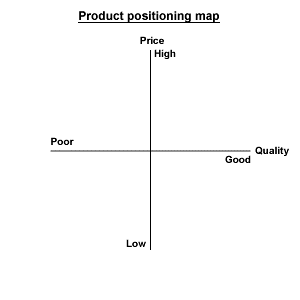 หมายเหตุ: สามารถเปลี่ยนชื่อแกน (axis title) ได้ตามความเหมาะสม เพื่อให้เห็นความแตกต่างของผลิตภัณฑ์ในโครงการอย่างชัดเจน ทั้งนี้ ผลิตภัณฑ์ในโครงการควรอยู่ด้านขวาบนของกราฟ หรืออาจแสดงในรูปของ benchmark matrix 5) กฎระเบียบ ข้อบังคับ มาตรฐาน ตลอดจนเงื่อนไขทางอุตสาหกรรม ที่จำเป็นต่อการผลักดันผลิตภัณฑ์ในโครงการให้สามารถออกสู่ตลาด (ถ้ามี)1) Value Propositions (คุณค่าของสินค้า/บริการที่นำเสนอแก่ลูกค้า) (ผลิตภัณฑ์หรือบริการในโครงการสามารถแก้ปัญหาของกลุ่มลูกค้าเป้าหมายได้อย่างไร?)2) Key Activities (กิจกรรมหลัก)3) Key Partners (พันธมิตรทางธุรกิจ)4) Key Resources (ทรัพยากรหลักที่ใช้ในโครงการ)5) Customer Segments (กลุ่มลูกค้าเป้าหมาย)6) Customer Relationships (กลยุทธ์การสร้างความสัมพันธ์กับลูกค้า)(อาทิ การสร้างการรับรู้ การสร้างการยอมรับ การปิดการขาย การรักษาฐานลูกค้า ฯลฯ)7) Channels (ช่องทางการจัดจำหน่าย)8) Cost Structure (โครงสร้างต้นทุน)9) Revenue Streams (ประมาณการรายได้)รายการแหล่งที่มาของเงินทุนแหล่งที่มาของเงินทุนรวมรายการผู้เสนอโครงการสถาบันการเงินรวม1. สินทรัพย์ถาวร    1.1 ที่ดิน    1.2 อาคาร    1.3 เครื่องจักร    1.4 อื่น ๆ2. ค่าใช้จ่ายในการดำเนินงาน3. เงินทุนหมุนเวียน              รวม อัตราส่วน (เงินลงทุนเจ้าของ/เงินกู้)XX.XX%XX.XX%100%รายการปีที่ 1ปีที่ 2ปีที่ 3ปีที่ 4ปีที่ 5ปริมาณการขาย (หน่วย)อัตราเติบโตเฉลี่ย (%)รายได้จากการขายต้นทุนการผลิตกำไรขั้นต้นค่าใช้จ่ายในการขายและบริหารค่าเสื่อมราคาดอกเบี้ยจ่ายกำไรก่อนหักภาษีภาษีกำไรสุทธิกำไรสะสมต้นงวดกำไรสะสมปลายงวดNPV (บาท)IRR (%)Payback Periodกี่ปี กี่เดือนรายการแหล่งที่มาของเงินทุนแหล่งที่มาของเงินทุนรวมรายการผู้เสนอโครงการสนช.รวม1. ค่าวัตถุดิบ/ค่าวัสดุอุปกรณ์     1.1     1.2 2. ค่าใช้จ่ายในการดำเนินงาน    2.1     2.2 3. ค่าวิเคราะห์ทดสอบ    3.1     3.2 4. ค่าตอบแทน    4.1     4.2 5. ค่าถ่ายทอดเทคโนโลยี/ค่าบริการวิชาการ    5.1     5.2 รวมอัตราส่วนXX.XX%XX.XX%100%ข้อมูลผู้ดำเนินโครงการรายได้บาทปัจจุบัน (ปี.....................)1 ปีที่แล้ว (ปี.....................)2 ปีที่แล้ว (ปี.....................)ข้อมูลผู้เชี่ยวชาญด้านเทคโนโลยี